Brainstorming Challenges and Potentials for Urban Action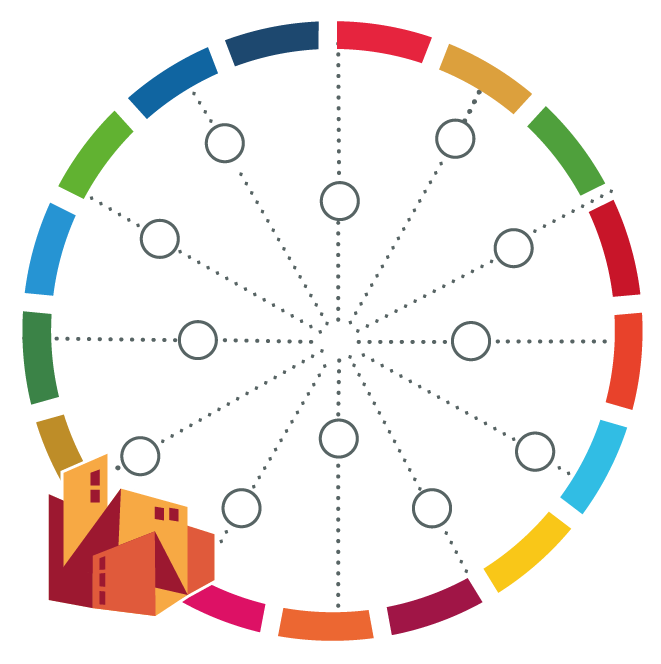 Prioritised Issue -Challenge/OpportunityLink to 2030 AgendaSDG goals/principlesLink to Mitigation of Green House Gases (yes/no)Link to Adaptation to the Effects of Climate Change (yes/no)Link to New Urban Agenda/National Urban PolicyLink to Disaster Risk Management